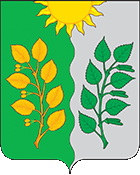 СОБРАНИЕ ПРЕДСТАВИТЕЛЕЙ СЕЛЬСКОГО ПОСЕЛЕНИЯ Сухая Вязовка муниципального района ВолжскийСамарской областиЧЕТВЕРТОГО  созываРЕШЕНИЕот 21 февраля 2021 года                                                                            № 10О признании утратившим силу Решения Собрания Представителей сельского поселения Сухая Вязовка № 22/12 от 15.03.2013 г. «Об утверждении Порядка организации и осуществления муниципального жилищного контроля на территории сельского поселения Сухая Вязовка муниципального района Волжский Самарской области»       В соответствии с Федеральным законом N 131-ФЗ от 06.10.2003 «Об общих принципах организации местного самоуправления в Российской Федерации», руководствуясь ч. 1 ст. 6 ФЗ от 26.12.2008 г. № 294-ФЗ «О защите прав юридических лиц и индивидуальных предпринимателей при осуществлении государственного контроля (надзора) и муниципального контроля, Уставом сельского поселения Сухая Вязовка,  Собрание представителей сельского поселения Сухая Вязовка муниципального района Волжский Самарской области РЕШИЛО: Решение Собрания Представителей сельского поселения Сухая Вязовка № 22/12 от 15.05.2013 г. «Об утверждении Порядка организации и осуществления муниципального жилищного контроля на территории сельского поселения Сухая Вязовка муниципального района Волжский Самарской области» - признать утратившим силу. Опубликовать настоящее Решение на официальном сайте администрации сельского поселения Сухая Вязовка.Настоящее Решение вступает в силу с момента его подписания.Глава сельского поселения Сухая Вязовка                                         С.А. ПетроваПредседатель Собрания Представителейсельского поселения Сухая Вязовка                                         Н.А. Ганусевич